神木市自然资源和规划局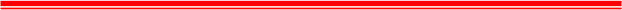 神资规告‛〔2023〕 7 号神木市自然资源和规划局关于神木市高石沟石料场等六个采矿许可证自行废止的公告根据《矿产资源开采登记管理办法》（国务院令 241 号） 第 七条：“采矿许可证有效期满， 需要继续采矿的， 采矿权人应当 在采矿许可证有效期届满的 30 日前， 到登记管理机关办理延续 登记手续。采矿权人逾期不办理延续登记手续的，采矿许可证自 行废止 ”；《自然资源部关于进一步完善矿产资源勘查开采登记管 理的通知》（自然资规〔2023〕 4 号）：“登记管理机关应当定期 清理过期勘查许可证、采矿许可证，对有效期届满前因矿业权人 自身原因未按规定申请延续登记的，登记管理机关应当予以公告 注销。公告注销前应当向社会公示， 公示时间不少于 30 个工作 日 ”，我局决定对截止 2023 年 12 月 12  日逾期未办理延续登记手 续的神木市高石沟石料场等 6 个采矿许可证（详见附件）纳入自 行废止矿业权名单并公告 ，公告期自 2023 年 12 月 14  日至 2024年 1 月 25  日。请相关采矿权人于公告期内到我局申请办理采矿权注销登记手续，逾期不办理 ，公告期满无异议的 ，我局将按相关规定予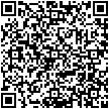 以注销采矿许可证。特此公告。附件： 神木市自行废止矿业权名单神木市自然资源和规划局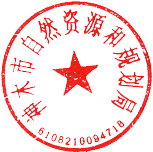 2023 年 12 月 13  日- 2 -抄送：发改科技局、林业局 、应急管理局、水利局 、环保神木分局、税务 局、电力局、榆神工业区管委会、店塔镇 、高家堡镇、滨河新区街 道办、 西沟街道办、 西沙街道办。神木市自然资源和规划局                                    2023 年 12 月 13  日印发